Present Simple Tense OR Present Continuous TenseShe ____________ (run) because she’s late for her lesson.Our teacher always ____________ (give) us lots of homework.We _________________ (not/want) to g oto the concert.People ___________ (speak) Turkish in Turkey.Richard ______________ (not/use) his computer at the moment.____________ (he/live) near the park?Sally ____________ (get up) at 8.00 o’clock every morning.John often _____________ (do) his homework every evening, but he __________ (play) football at the moment.Look! They  ____________ (watch) TV.At weekends my mother ___________ (wake up) late because she ___________ (not/work) on Satudays and Sundays.I ____________ (like) hanging out with my friends.Listen! Suzy  ___________ (sing) in the bathroom.I ____________ (chat) with my friends at the moment.Cats ____________ (eat) mice.Shhhhh! Be quiet! My daughter ____________ (sleep).I can’t come to the party because I _____________ (go) to cinema tonight.Where is Mrs Brown? She ________________ (talk) on the phone.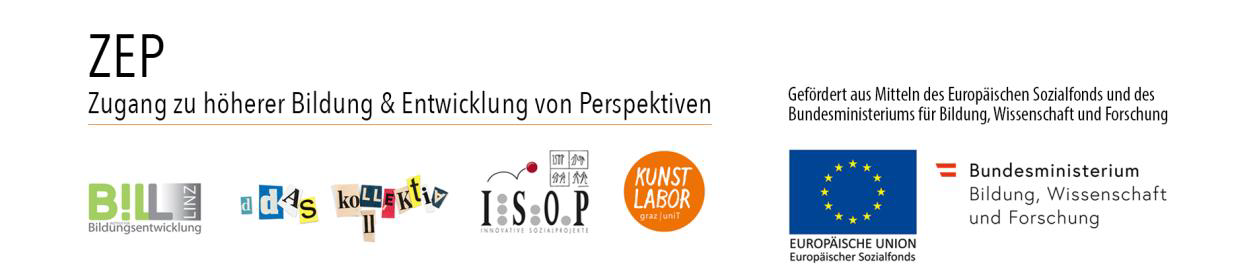 